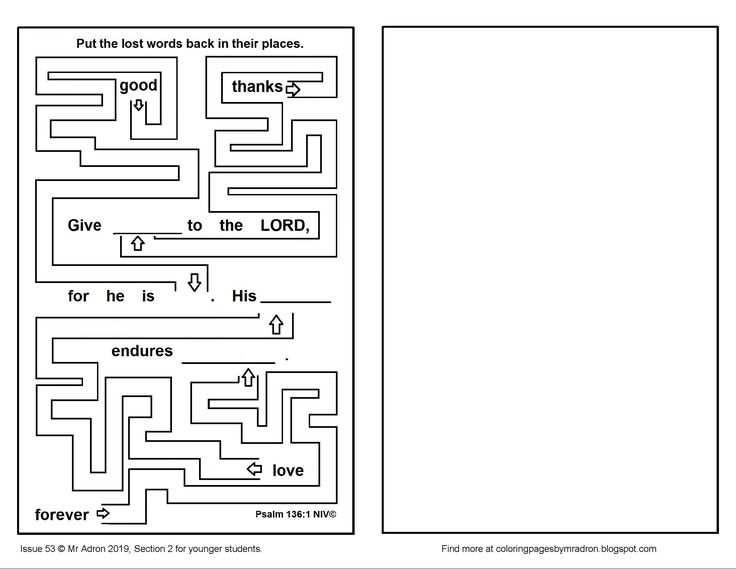 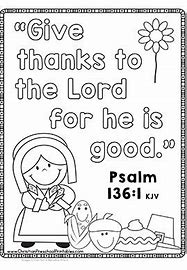 Use this page as a Gratitude Journal for a day.  Write down or draw a picture of the things you are thankful for.Thank you, God!